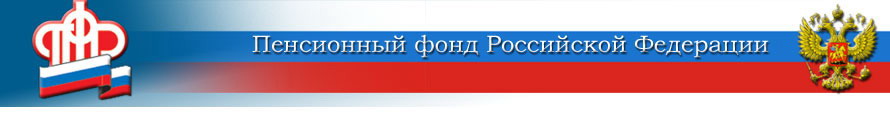 ГОСУДАРСТВЕННОЕ УЧРЕЖДЕНИЕ –ОТДЕЛЕНИЕ ПЕНСИОННОГО ФОНДА РОССИЙСКОЙ ФЕДЕРАЦИИПО ЯРОСЛАВСКОЙ ОБЛАСТИО проведении общероссийского дня приёма граждан в День Конституции Российской Федерации 12 декабря 2019 года          В соответствии с поручением Президента Российской Федерации ежегодно, начиная с 12 декабря 2012 года, в День Конституции Российской Федерации проводится общероссийский день приёма граждан с 12.00 до 20.00 по местному времени в Приёмной Президента Российской Федерации по приему граждан в городе Москве, приёмных Президента Российской Федерации в федеральных округах и в административных центрах субъектов Российской Федерации (далее – приёмные Президента Российской Федерации), в федеральных органах исполнительной власти и в соответствующих территориальных органах, в федеральных государственных органах и в соответствующих территориальных органах, в исполнительных органах государственной власти субъектов Российской Федерации (далее – государственные органы) и в органах местного самоуправления.        С 12.00 до 20.00 по местному времени проводят личный приём заявителей, пришедших в соответствующие приёмные Президента Российской Федерации, государственные органы или органы местного самоуправления, уполномоченные лица данных органов и обеспечивают с согласия заявителей личное обращение в режиме видео-конференц-связи, видеосвязи, аудиосвязи или иных видов связи к уполномоченным лицам иных органов, в компетенцию которых входит решение поставленных в устных обращениях вопросов. Личный приём проводится в порядке живой очереди при предоставлении документа, удостоверяющего личность (паспорта).          Предварительная запись на личный приём в общероссийский день приёма граждан в Отделении ПФР по Ярославской области осуществляется по телефону:8 (4852) 59-01-22.         Адрес проведения Отделением ПФР по Ярославской области личного приёма граждан: г. Ярославль, пр-д Ухтомского, д. 5, каб. 103.Пресс-служба Отделения ПФРпо Ярославской области150049 г. Ярославль,проезд Ухтомского, д. 5Пресс-служба: (4852) 59 01 28Факс: (4852) 59 02 82E-mail: smi@086.pfr.ru